Старая кладкаМакушка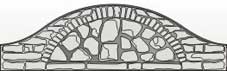 2000*600*45702 400Старая кладкаСередка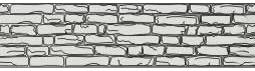 2000*500*45752 000НаименованиеЭскизДлинаммДлинапазаммВысотаЗабораВескгНаличиеЗаказЦенаСтолб 2.8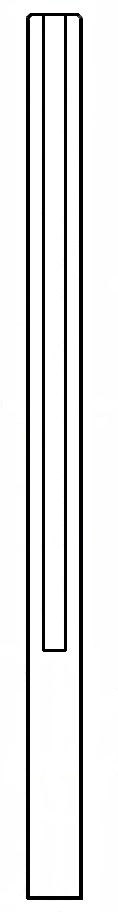 280020002000112В2 900_2400наличииСтолб 2.222001500150090В2 400_1800наличииСтолб 1.616001000100075В2 000_1300наличииСтолб 1.0100050050050под1 0001000500  Заказ